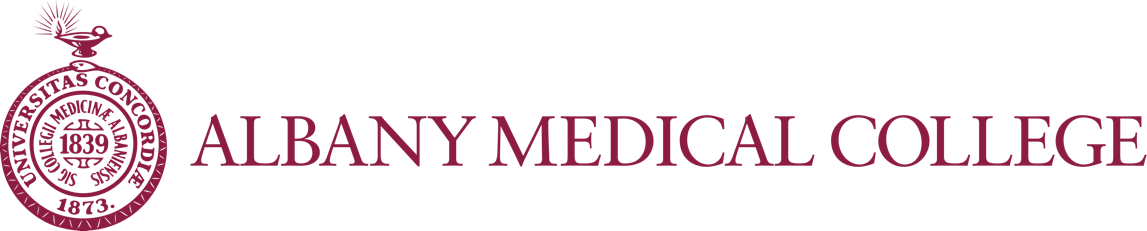 2023 23rd Annual HIV and Hepatitis C Clinical Care SymposiumJune 7, 2023 @ 8:00 AM – June 7, 2023 @ 4:00 PMLive ActivityHilton Garden Inn - TroySponsored by Albany Medical College's Department of HIVWho Should AttendThis program has been designed to include relevant content for the areas of Family Medicine, General Practice, Geriatric Medicine, Hiv Medicine, Hospitalist, Infectious Disease, Internal Medicine, Public Health, Primary Care, Correctional Medicine.About the ActivityChanges occur rapidly in the fields of HIV and Hepatology. This course is designed to provide practitioners with the most up-to-date clinical information on a variety of topics to assist in their care of patients living with HIV and/or Hepatitis C. Presentation formats include didactic sessions and interactive case presentations, followed by subsequent question and answer periods.Event registration information can be found at: https://albanymed.cloud-cme.com/course/courseoverview?P=0&EID=11903Objectives & Learning OutcomesObjectives1 Discuss recently approved and investigational antiretroviral agents.2 Describe the implications of opioid use disorders in people with HIV.3 Understand the importance of screening for Hepatitis B and C.4 Identify at least two best practices for adapting services to address the needs of persons aging with HIV.5 Apply presented strategies for treatment to case presentations.6 Review the importance of suicide prevention, including risk and protective factors.Accreditation & Credit DesignationPhysiciansAlbany Medical College is accredited by the Accreditation Council for Continuing Medical Education (ACCME) to provide continuing medical education for physicians.Albany Medical College designates this live activity for a maximum of 6.00 AMA PRA Category 1 Credit(s)™. Physicians should claim only the credit commensurate with the extent of their participation in the activity.Physician AssistantsAAPA accepts Category I credit from AOACCME, Prescribed credit from AAFP, and AMA Category I CME credit for the PRA from organizations accredited by ACCME.Other ProfessionalsFor information regarding other professional credit, contact the Office of Continuing Medical Education.Tuition Refund PolicyA full refund is possible if cancellation is received in writing to AMCCME@amc.edu at least 5 days prior to the conference.Need Information?For information regarding the conference, contact the Office of Continuing Medical Education at AMCCME@amc.edu.ConfirmationAll registrants will receive a confirmation by email. If you register and do not receive a confirmation notice within one week of your registration, please call the Office of Continuing Medical Education at (518) 262-5828 to be sure we have received your information.Special NeedsShould you have a disability, or require other special arrangements, please call the Office of CME to discuss your needs.Faculty & PlannersCommercial SupportThis activity has been developed without commercial support.Name of individualIndividual's role in activityName of Ineligible Company(s) / Nature of Relationship(s)Rick Goldfarb, BAActivity CoordinatorNothing to disclose - 08/30/2022W. John Prokop, BFAActivity CoordinatorNothing to disclose - 10/21/2022Lejla Stocevic, BAActivity CoordinatorNothing to disclose - 08/11/2022Cynthia Miller, MD, AOA, AAHIVSCourse Director, FacultyNothing to disclose - 11/28/2022R. Douglas Bruce, MDFacultyNothing to disclose - 05/23/2023Jeffrey K Claus, PA-CFacultyNothing to disclose - 05/23/2023John J Faragon, PharmD, BCPS, AAHIVPFacultyAdvisor-Gilead Sciences, Inc.|Advisor-ViiV|Honoraria-Thera - 06/06/2023Roy Gulick, MDFacultyNothing to disclose - 05/23/2023Jeffrey Kwong, DNPFacultyNothing to disclose - 05/23/2023Kristen Marks, MDFacultyNothing to disclose - 05/23/2023Ananthakrishnan Ramani, MD, Infectious Diseases ConsultantFacultySpeakers Bureau-AbbVie (Any division)|Speakers Bureau-Gilead Sciences, Inc. - 05/04/2023John Paul Reyes, PhDFacultyNothing to disclose - 05/23/2023Jennifer PriceOther Planning Committee MemberNothing to disclose - 03/02/2023